Яськовецька с/р Деражнянського району Хмельницької області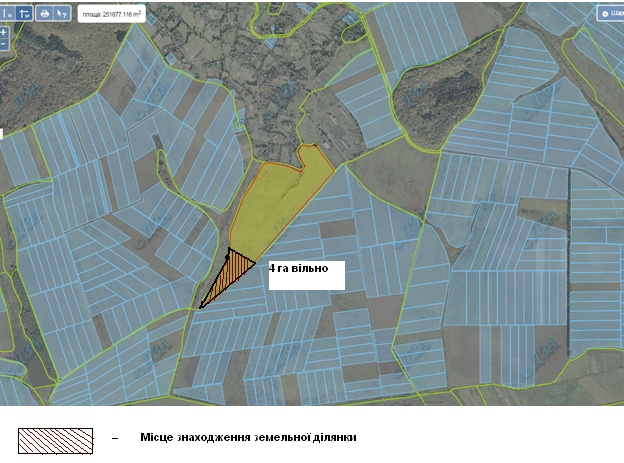 Площа-  4 га Кадастровий номер - 6821589800:03:058:0003 Кальнянська сільська рада Деражнянського району Хмельницької області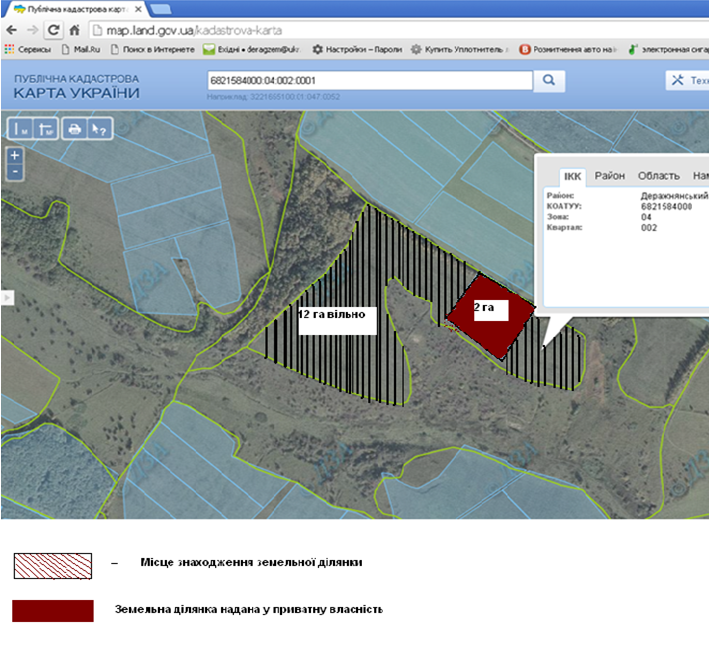 Площа - 12 га кадастровий номер - 6821584000:04:002:0001Шпичинецька сільська рада  Деражнянського району Хмельницької області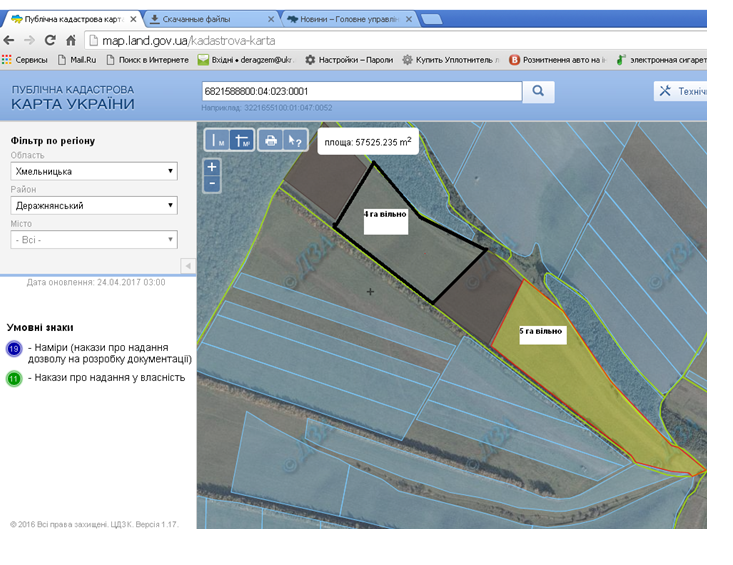 Площа-  9 гаКадастровий номер -  6821588800:04:023:0001